ПЕРИОДИЧЕСКОЕ ПЕЧАТНОЕ ИЗДАНИЕБАЛАХТОНСКОГО СЕЛЬСКОГО СОВЕТА ДЕПУТАТОВ и АДМИНИСТРАЦИИ БАЛАХТОНСКОГО СЕЛЬСОВЕТА КОЗУЛЬСКОГО РАЙОНА                     БАЛАХТОНСКИЕ                В Е С Т И__________________________________________________________________________________                 30  МАЯ 2022  ГОДА     №  5/211   ПОНЕДЕЛЬНИК__________________________________________________________________________________1 ИЮНЯ – МЕЖДУНАРОДНЫЙ ДЕНЬ ЗАЩИТЫ ДЕТЕЙ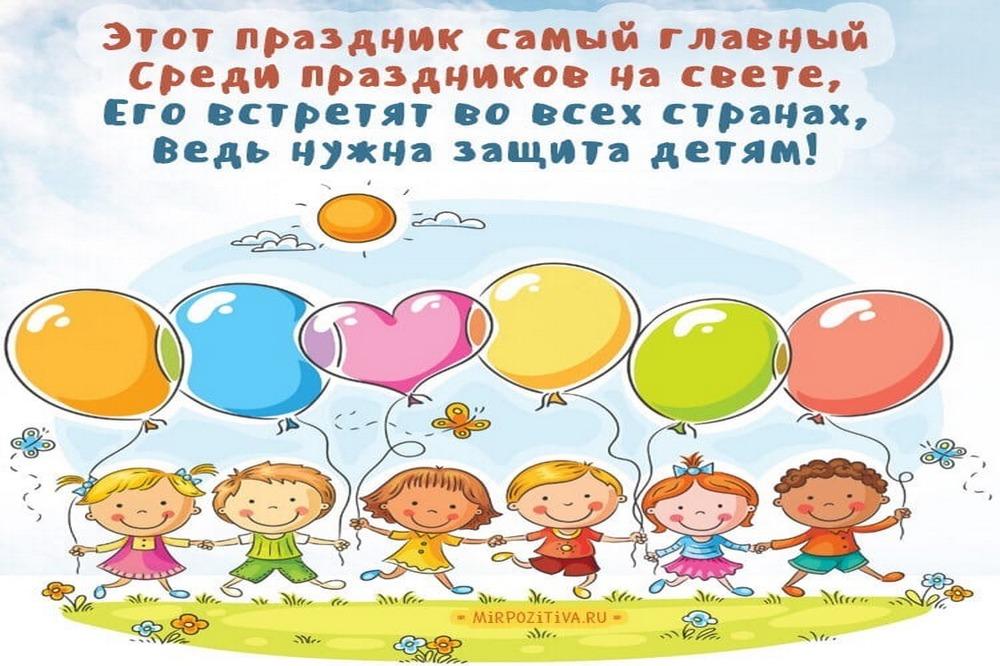 Дети – это счастье! Дети – это радость!Дети – это в жизни свежий ветерок!Дети, как ни странно, также испытание…Дети, как деревья, сами не растут.Им нужна забота, ласка, пониманье.Дети – это время. Дети – это труд.Дети – это будто жизнь пошла сначала:Первые улыбки, первые шаги, Первые успехи, первые провалы.Дети – это опыт. Дети – это мы._____________________________________________________________Страница  2 № 5/211 «Балахтонские вести»  30  мая  2022 года__________________________________________________________________________________ У Международного Дня детей есть флаг: 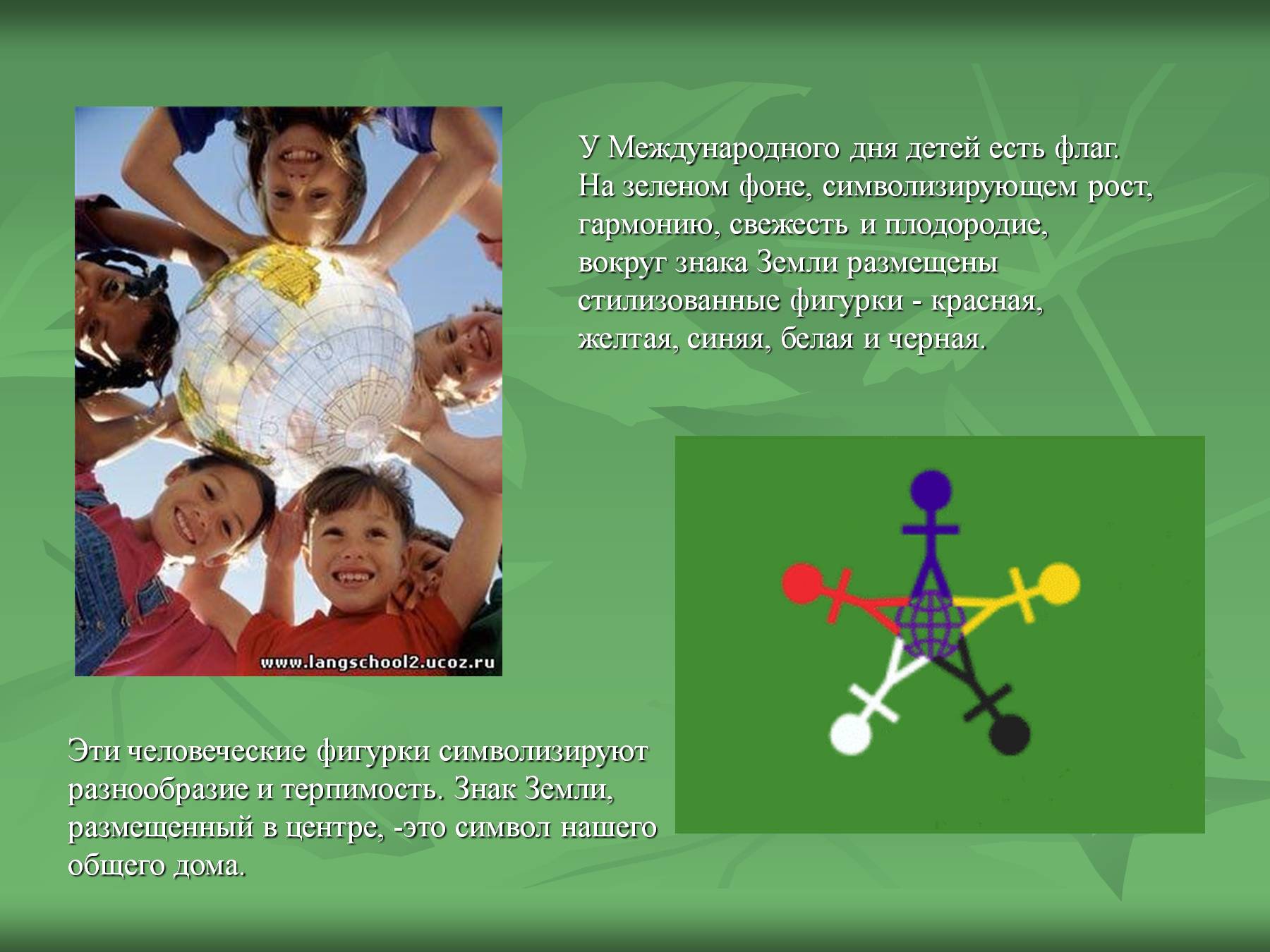 на зелёном фоне, символизирующем рост, гармонию, свежесть и плодородие, вокруг знака Земли размещены стилизованные фигурки – красная, жёлтая, синяя, белая и чёрная. Эти человеческие фигурки символизируют разнообразие и терпимость. Знак Земли, размещённый в центре – это символ нашего общего дома.Вас, ребята, поздравляемС Днём защиты всех детей!Смеха, радости желаемВам на много-много дней!Пусть он будет светлым, ярким, полным волшебства, Пусть от радости подарковсветятся глаза!Детский смех не умолкает, по стране звенит,Все желанья исполняет и добром манит!Уважаемые взрослые!Давайте сделаем всё, чтобы нашим детям хорошо и радостно жилось на этой земле!В.А. Мецгер – Глава Балахтонского сельсовета Е.А. Гардт – председатель сельского Совета депутатов_____________________________________________________________Страница  3 № 5/211 «Балахтонские вести»  30  мая  2022 года__________________________________________________________________________________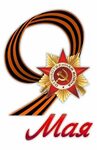 	Накануне Дня Победы в Балахтонском сельском Доме культуры прошёл праздничный концерт.	А 9 мая с утра жители села могли слышать песни военных лет. К 10 часам возле памятника, погибшим воинам во время Великой Отечественной войны, начали собираться люди. На площади, в память о погибших и умерших в мирное время ветеранов Великой Отечественной, работниками сельского Дома культуры проводилась акция «Георгиевская ленточка». У памятника в торжественном карауле - учащиеся Балахтонской школы.	Под руководством инструктора по физической культуре В.А. Филатова перед митингом прошёл велопробег по улицам села: таким образом и дети, и взрослые с флагами и шарами отдали дань уважения героям-фронтовикам.	Во время митинга выступили глава Балахтонского сельсовета В.А. Мецгер, председатель Балахтонского сельского Совета депутатов Е.А. Гардт, Ю.А. Хмара – педагог школы, В.И. Емельянова – пенсионерка, ветеран педагогического труда, с композицией «Помним, чтим» выступили учащиеся Балахтонской школы. Под размеренные звуки метронома жители села почтили память героев, не вернувшихся с войны и умерших в мирное время, минутой молчания. Под звуки мелодии «День Победы» прошло возложение венков и цветов к подножию памятника. 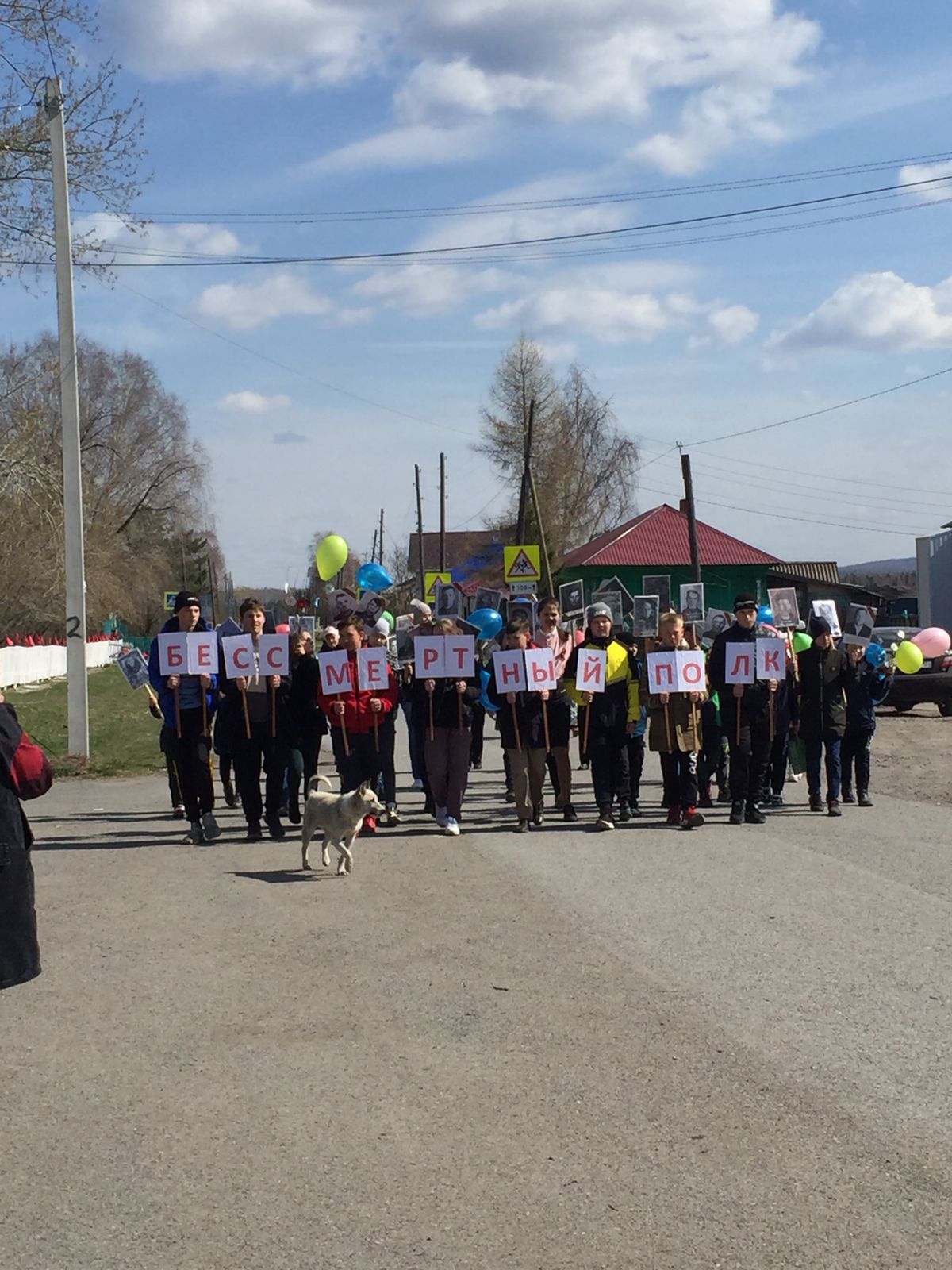 	Торжественное празднование Дня Победы продолжилось шествием Бессмертного полка, которое было организовано учащимися и педагогами нашей школы, а к ним присоединились и жители села с портретами своих родных: участников тех страшных событий, ветеранов, тружеников тыла. Торжественное, многолюдное шествие прошагало по улицам села и возвратилось к памятнику погибшим воинам и здесь под звуки баяна мы приняли участие в патриотической акции «Красноярский край поёт «Катюшу». Долго ещё звучали песни военных лет в исполнении жителей села…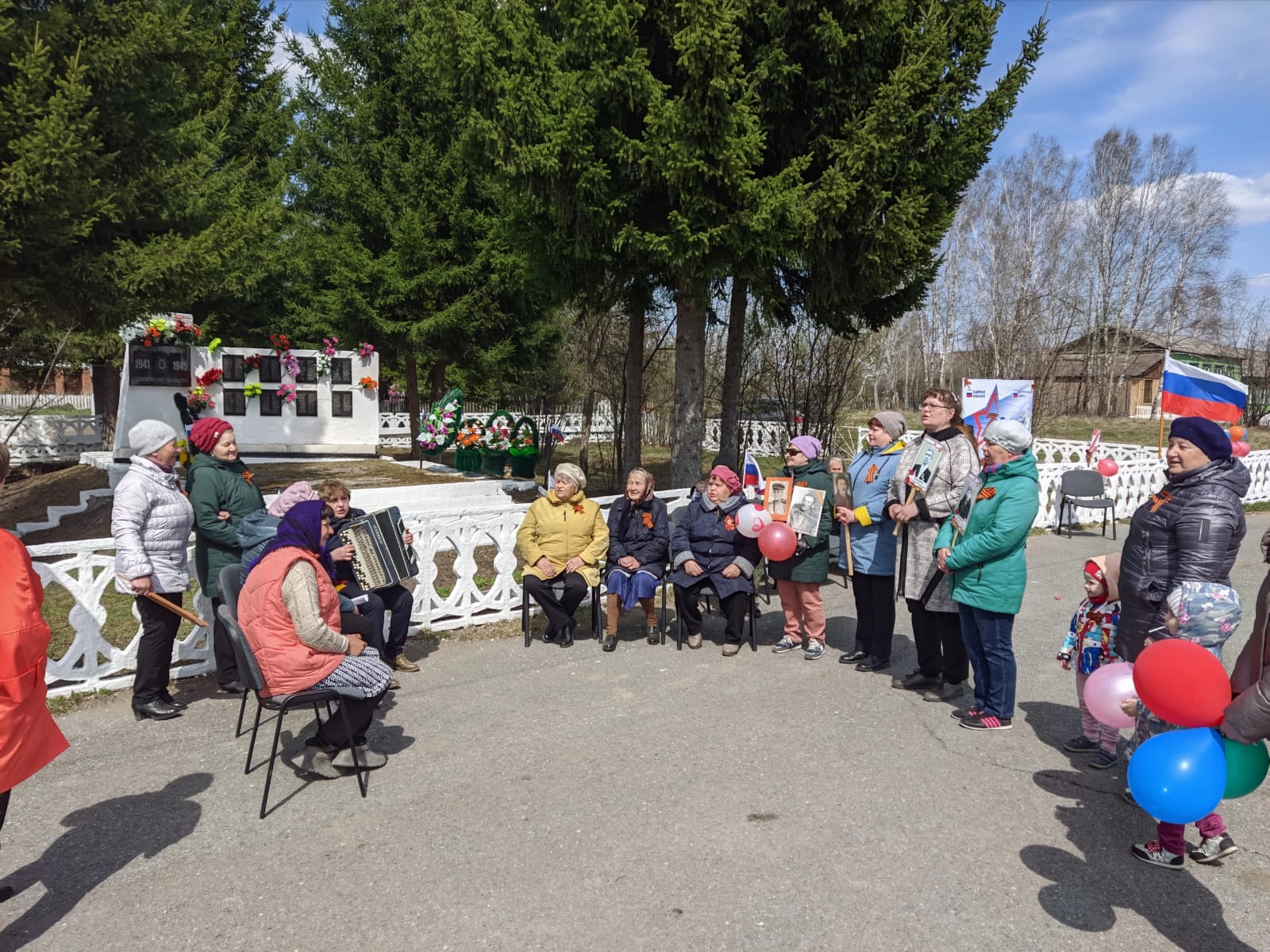 _____________________________________________________________Страница  4 № 5/211 «Балахтонские вести»  30  мая  2022 года__________________________________________________________________________________ПРИЛОЖЕНИЕк решению Балахтонского сельского Совета депутатов от 20.04.2022 № 14-98рОТЧЁТ ГЛАВЫ СЕЛЬСОВЕТА за 2021 годЕжегодный отчет главы муниципального образования Балахтонский сельсовет, это  официальное подведение итогов и анализ работы органа местного самоуправления.Основными целями работы администрации Балахтонского сельсовета являются:- рост благосостояния жителей сельсовета и повышение качества жизни жителей сельсовета; - создание благоприятных условий для жизнедеятельности; - обеспечение безопасности жизни на территории сельсовета.Население Балахтонского сельсовета на 1 января 2022 года составляет 835 человек: с. Балахтон – 603 человека, д. Красный яр – 82 человека, д. Ничково – 98 человек, д. Глушково – 35 человек, д. Мальфино – 17 человек.На территории сельсовета находятся следующие учреждения:Балахтонская средняя общеобразовательная школа - на данное время ее посещают 73 учащихся, из них 9 первоклассников. В ней трудится 22 педагога и 20 человек обслуживающего персонала;Детский сад № 8 «Светлячок» - на данное время в детском саду одна разновозрастная группа, которую могут посещать 34 дошкольника. На сегодняшний день в детском саду числится 14 детей. В детском саду трудятся 3 педагога – заведующая, воспитатель, музыкальный руководитель и 14 человек обслуживающего персонала.  Зданию детского сада требуется ремонт здания и замена окон; Балахтонская врачебная амбулатория и два фельдшерско–акушерских пункта. Врачебная амбулатория располагается в селе Балахтон, она обслуживает все поселения Балахтонского сельсовета, а так же жителей Шадринского сельсовета, это почти 1500 населения.ФАПы располагаются в д. Красный Яр и д. Ничково. Жителей д. Мальфино и д. Глушково обслуживает ФАП расположенный в д. Ничково, периодически выезжает терапевт районной больницы;Сельский Дом культуры, библиотека и 2 филиала. В клубной и библиотечной системах трудятся около 15 единиц персонала.  За 2021 год организовано и проведено 660 культурных мероприятий.В Балахтонском сельсовете действует автобусное сообщение с районным центром. Автобус прибывает и отправляется из села Балахтон.На территории сельсовета располагаются 4 магазинов и 1 пекарня.  3 магазина находятся на центральной улице села Балахтон Советской, и в д. Ничково 1 магазин, находящийся в центре деревни по адресу переулок Школьный. В остальных поселениях сельсовета торговые точки отсутствуют, подвоз хлеба осуществляется 2 раза в неделю.Кроме того на территории сельсовета находятся:ветеринарный пункт, аптека, отделение почтовой связи, - это позволяет говорить, о стабильной обстановке жизнеобеспечения граждан.На территории сельсовета располагается пожарный пост, который обслуживает два сельсовета Балахтонский и Шадринский. На балансе администрации сельсовета имеется пожарный автомобиль.  За  2021  год  на  функционирование  пожарного  поста_____________________________________________________________Страница  5 № 5/211 «Балахтонские вести»  30  мая  2022 года__________________________________________________________________________________ затрачено 1 586 111,55 рублей местного бюджета, в том числе заработная плата водителей пожарного автомобиля  1 443 101,55 рубль, на приобретение угля З77 343,00. Благодаря функционированию пожарного поста на территориях двух сельсоветов осуществляется пожарная безопасность населения, своевременно предотвращаются несанкционированные палы сухой растительности в период пожароопасных  периодов. В 2020 году проведено устройство минерализованных полос населенных пунктов сельсовета, в течение летнего периода 2021 года, периодически проводилось обновление, было затрачено краевых средств 30 000,00 рублей, из них 3 334,00 рубля софинансирование. ГСМ для расчистки подъездных путей к источникам водоснабжения 205 462,63 рубля. Приобретение глубинного насоса и комплектующие к нему 20 499,00 рублей. Приобретение запасных частей на пожарный автомобиль в сумме – 16 168,00 рублей.В 2021 году из местного бюджета, затрачено на запасные части автомототранспорта администрации – 39 507,00 рублей. Приобретение специализированной краски для нанесения разметки – 8 950,00 рублей. На ГСМ для автомототранспорта администрации – 205 462,63 рубля. На оплату электроэнергии  - 628 972,08 рубля, с учетом затрат на уличное освещение населенных пунктов сельсовета, водонапорные скважины в населенных пунктах сельсовета, электроснабжение пожарного поста и административного здания. В 2021 году за счет краевых средств приобретен глубинный насос и комплектующие к нему.  Установлена водозаборная скважина в д. Мальфино, используемая как источник водоснабжения населения, и как источник пожарного водозабора. В 2021 году в рамках программы «Дороги Красноярья» был произведен ремонт дорожного полотна путем отсыпки дороги в деревне Глушково, улица Пихтовая протяженностью 320,0 метров (от дома № 3 до дома № 11). Освоение денежных средств осуществлялось администрацией Козульского района.В 2021 году в рамках национального проекта «Повышение безопасности дорожного движения», осуществлено приобретение дорожных знаков на сумму 19 090,24 рублей, из них 3 007,48 рублей местное софинансирование.Годовое содержание автомобильных дорог местного значения составило 189 378,75 рублей, из них краевые 149 378,75 рублей, местное софинансирование 40 000,00 рублей. Грейдеровка дорог местного значения произведена на сумму 32 418,37 рублей, из них местное софинансирование - 2 018,00 рублей. Услуги по расчистке дорог - 38 512,82 рубля, из них местное софинансирование - 1 981,00 рубль. Приобретение электротоваров (светодиодные фонари, прибор учета) 57 947,00 рублей. Приобретение асфальтобетонной смеси для устройства искусственной неровности вблизи образовательного учреждения на сумму 18 768,00 рублей. Приобретение недостающих дорожных знаков на сумму 45 732,56 рубля. На отсыпку дорог местного значение приобретена щебеночно-гравийная смесь с доставкой на сумму 245 464,00 рублей. Выполнены работы по частичной отсыпке щебнем – д. Ничково на пересечении улиц Восточная переулок Школьный 10 метров,  по частичной отсыпке дороги  на кладбище села Балахтон, по частичной отсыпке щебнем ул. Юбилейная с. Балахтон от дома № 27 до дома № 41, по частичной отсыпке д. Глушково улица Пихтовая около 600 метров от дома № 11 до дома № 40;- в весенне-летний период, по мере необходимости, проводилась грейдеровка дорог населенных пунктов; _____________________________________________________________Страница  6 № 5/211 «Балахтонские вести»  30  мая  2022 года__________________________________________________________________________________- содержание пешеходного перехода возле Балахтонской средней школы;- проводилось своевременное обновление дорожной разметки асфальтового покрытия на улицах Советская и Студенческая;- установлены недостающие дорожные знаки;- в зимний период расчистка дорог осуществлялась без перебоев. Затруднений в передвижении транспорта по территории сельсовета практически не возникало.  Трудности возникали при расчистке дорог в деревне Мальфино, из-за несвоевременной расчистки региональных участков дорог (между населенными пунктами), в связи с этим мы напрямую зависим от техники ДРСУ, обслуживающей данный участок дороги, и поэтому не всегда вовремя получается расчистить дорогу в деревне. Расширение, вскрытие и снятие снежного наката с дорожного полотна осуществляется  своевременно. Состояние дорог в зимний период находится в удовлетворительном состоянии.В летний период сотрудниками администрации планово производился ремонт колонок, проведена замена 3 оснований (срубов) водозаборных колонок, очистка водонапорных башен. Произведен ремонт пешеходного тротуара, расположенный в центре села, соединяющий улицы Юбилейная и Советская. В Балахтонской врачебной амбулатории произведена очистка водопроводной сети, оказана помощь в очистке системы отопления. Проведен ремонт водонапорной башни расположенной в селе Балахтон. Осуществлена выправка колец на водопроводном колодце в селе Балахтон, по улице Советская, возле дома № 19. В деревне Ничково, проведена частичная очистка водопроводной сети по улице Молодежная от дома № 1, до дома № 14.В рамках региональной Программы поддержки местных инициатив принимали участие в реализации проекта - «Приобретение трактора». Сумма заявки, на «Приобретение трактора» составляет 1 784 836,46 рублей, в том числе: местный бюджет - 1 002 416,46 рублей, жители сельсовета – 27 184,46 рублей, индивидуальные предприниматели – 57 652,00 рублей, краевая субсидия бюджету Балахтонского сельсовета составила 697 583,54 рублей. Проект реализован, средства на приобретения трактора освоены в полном объёме. В 2021 году завершена работа по установке приборов учета уличного освещения на территории населенных пунктов сельсовета, проведена частичная замена светильников с ДРЛ на светодиодные в с. Балахтон, д. Красный Яр, д. Глушково, д. Ничково, д. Мальфино, что значительно снизило затраты на электроэнергию в 2021-ом году в сравнении с 2020-ым годом.  Администрация сельсовета большое внимание уделяла благоустройству населённых пунктов. Большинство жителей сельсовета ответственно относятся к благоустройству своих усадеб и прилегающих к ним территориям. В весенний период проводятся субботники работниками учреждений и организаций. В 2021 году произведена плановая уборка тополей (срезка была осуществлена осенью 2020 года), на территории сельсовета в с. Балахтон по улице Советская, возле домов 9 и 9а,(4 тополя), № 22 (1 тополь).  Срезка тополей совместно с МРСК «Сибири», осуществлена по адресу с. Балахтон, ул. Комарова, между домами № 17 и № 19. Срезка сосны была осуществлена совместно с сотрудниками МРСК «Сибири», по адресу с. Балахтон, ул. Комарова, д. 7.Особое внимание, по многочисленным просьбам жителей, было уделено кладбищу села Балахтон.  Проведён  субботник территории  кладбища  силами _____________________________________________________________Страница  7 № 5/211 «Балахтонские вести»  30  мая  2022 года__________________________________________________________________________________работников администрации, проведена уборка заросшей территории, исключающая порчу погостов и ограждений - были выпилены сухие деревья и кустарники, захламляющие территорию мест захоронения.  Хотелось бы, чтобы население более ответственно подходило к уборке на кладбище, весь мусор необходимо укладывать в мешки, а не высыпать возле ограждения на выходе.В соответствии с планом летних работ в 2021-ом году произведены работы по ликвидации карантинных объектов путем скашивания, а также механизированным путём. За отчетный период по всем населённым пунктам сельсовета проведено 5 сходов граждан. Основными вопросами сходов стали обеспечение пожарной безопасности на территории поселений и благоустройство территорий. Хотелось бы отметить работу комиссий, состоящих  при администрации сельсовета, заседания комиссий проводились своевременно согласно планам работы.В целях предотвращения возникновения чрезвычайных ситуаций на территории муниципального образования комиссией по ликвидации чрезвычайных ситуаций и пожарной безопасности администрации сельсовета проведено 8 заседания, принято 10 решений. Административной комиссией администрации сельсовета рассмотрено 2 административных дела. Основную долю нарушений составляют вопросы по пп. 1, ст. 1.1 ЗКК от 02.10.2008 года № 7-2161 «Об административных правонарушениях» - совершение действий, нарушающих тишину и покой окружающих. Советом профилактики администрации сельсовета проведено 4 заседания. В течение всего года контролировалась ситуация в неблагополучных семьях, не оставались без внимания семьи, находящиеся в группе риска. На территории сельсовета в списке неблагополучных семей числится семь семей, из них проживает на территории сельсовета две семьи.Членами Совета профилактики, специалистом социальной службы и сотрудниками администрации произведено обследование жилищных условий на предмет безопасного состояния печного отопления и электро-оборудования. Акты обследования были переданы в службу социальной защиты населения, по итогам рассмотрения 12 семей получили материальную помощь в рамках краевой адресной программы «Материальная помощь семьям, оказавшимся в трудной жизненной ситуации», 3 семьи получили материальную помощь на ремонт печного отопления, 2 семьи - материальную помощь на ремонт жилого помещения. За прошедший год в администрацию на личном приеме граждан поступило 35 обращений, в том числе – одно обращение письменное, и 35 устных. Из общего количества  поступивших обращений 28 - решено положительно,  по одному дано разъяснение, 6 обращений перенаправлено по подведомственности. Наиболее часто задаваемые вопросы граждан - вопросы благоустройства.По земельным вопросам: проведено присвоение адресов трём земельным участкам.В 2021 году проведено торжественное празднование Дня Победы в дистанционном режиме. В связи с пандемией митинг не проводился, но в течение всего дня звучали песни военных лет. Все желающие в удобное для них время имели возможность возложить венки и цветы к памятнику погибшим воинам.  Сотрудниками администрации Балахтонского сельсовета и Балахтонской средней общеобразовательной школы была организованна имитация «Бессмертного полка» - в_____________________________________________________________Страница  8 № 5/211 «Балахтонские вести»  30  мая  2022 года__________________________________________________________________________________ непосредственной близости от памятника «Памяти погибшим воинам Великой Отечественной войны» размещены фотографии, ушедших из жизни ветеранов Великой Отечественной войны и тружеников тыла. 		По основной деятельности администрацией разработано и утверждено 48 Постановлений и 33 распоряженя.Военно-учетный стол администрации сельсовета за 2021 год предоставил данные о том, что в ходе призывной комиссии «Весна - 2021», «Осень - 2021» для прохождения медицинской комиссии было вызвано 7 человек, из них 1 призван в ряды Российской Армии для прохождения военной службы. В сравнении с 2020 годом общее количество 140 состоящих на учете в отчетном периоде уменьшилось на 10 человек.За отчетный период в администрацию Балахтонского сельсовета от органов государственной власти поступило 4 представления и 2 протеста. В установленный законом срок администрацией приняты необходимые меры для устранения выявленных нарушений. Козульским районным судом в 2016-2020 годах приняты решения по исковым заявлениям прокурора Козульского района в отношении неопределенного круга лиц к администрации сельсовета, а именно:- в сфере безопасности дорожного движения, регистрации права собственности на дороги населенных пунктов. По исполнению решения ведутся соответствующие работы, на данном этапе имеются положительные результаты, а именно: получены правоустанавливающие документы на  шесть дорог: с. Балахтон - ул. Рогова, ул. Советская, ул. Студенческая, ул. Комарова, ул. Калашникова, ул. Юбилейная.- в сфере ремонтных работ распределительных сетей д. Мальфино - в 2019 году осуществлено строительство ЛЭП компанией «МРСК Сибири», произведено переподключение жителей к новой ЛЭП, в 2020 году компанией «МРСК Сибири», поданы документы на регистрацию новой линии ЛЭП, в дальнейшем администрация на основании акта об аварийности объекта будет списывать аварийный объект, и, впоследствии, выйдет в суд о снятии обязанности по выполнению решения суда.- о возложении обязанности принять в постоянное пользование земельные участки, занятые общественными кладбищами, расположенными в с. Балахтон, д. Красный Яр, д. Ничково, д. Глушково Козульского района Красноярского края. В данное время в постоянное пользование администрации Балахтонского сельсовета приняты земельные участки кладбищ, расположенных в селе Балахтон и в деревне Красный Яр.В 2022-ом году планируется:-  продолжать работы по благоустройству территории населённых пунктов сельсовета с привлечением населения сельсовета; - планово вести работы по ликвидации дикорастущих карантинных объектов; - усилить контроль, за своевременной оплатой налогов жителями сельсовета, так как уровень собственных доходов остается на низком уровне; - в рамках программы «Развитие транспортной системы Красноярского края» будут продолжены работы по отсыпке дорог сельсовета; - произвести работы по исполнению решений суда (оформление прав собственности на дороги населенных пунктов сельсовета); - совместно с МРСК Сибири продолжить работу по уборке аварийных тополей;- провести проверку проб воды со скважины в деревни Мальфино в целях оснащения жителей водой надлежащего качества;- вести разъяснительную работу с жителями сельсовета для участия в конкурсах на краевое финансирование проектов по благоустройству._____________________________________________________________Страница  9 № 5/211 «Балахтонские вести»  30  мая  2022 года__________________________________________________________________________________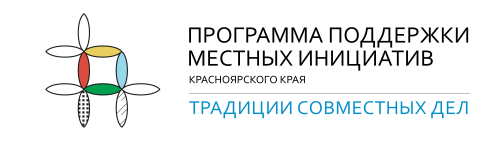 Уважаемые жители села!Администрация сельсовета доводит информацию о том, что на электронной площадке РСТ Тендер состоялся аукцион по определению победителя реализации проекта «Детская площадка» на территории нашего села. Победителем аукциона стал ИП Федоров Алексей Геннадьевич. Общая сумма проекта составила 764 568,07 рублей, сумма  экономии - 89 697,93 рубля. На очередном заседании инициативной группы будет принято решение об использовании сложившейся экономии.	Будем ждать положительного результата реализации проекта на территории села «Детская площадка».Уважаемые жители сельсовета!Администрация Балахтонского сельсовета  обращается ко всем жителям сельсовета, к руководителям учреждений и организаций, к предпринимателям, осуществляющим свою деятельность на территории сельсовета.Напоминаем, что наступила пора привести в порядок прилегающие территории домовладений граждан, навести надлежащий порядок на прилегающих территориях учреждений и организаций.Надеемся на понимание и взаимное сотрудничество.                                                                             Глава Балахтонского сельсовета В.А. МецгерСООБЩЕНИЕ о назначении публичных слушанийБалахтонский сельский Совет депутатов сообщает, что 10 июня 2022 года  в 15 часов в здании администрации состоятся публичные слушания по вопросу«Об исполнении бюджета муниципального образования Балахтонский сельсовет за 2021 год».С проектом решения «Об исполнении бюджета муниципального образования Балахтонский сельсовет за 2021 год» можно ознакомиться в Совете депутатов и в бухгалтерии администрации сельсовета.                         Е.А. Гардт – председатель Балахтонского сельского Совета депутатов_____________________________________________________________Страница  10 № 5/211 «Балахтонские вести»  30  мая  2022 года__________________________________________________________________________________СПОРТИВНАЯ СТРАНИЧКА	По информации инструктора по физической подготовке Виктора Алексеевича Филатова, прошедшие в мае месяце спортивные мероприятия, были приурочены ко Дню Победы.	1 мая состоялся однодневный туристический поход по маршруту Балахтон – озеро - Балахтон. Во время похода с ребятами проведена беседа, как опасно разводить костёр на природе в сухую ветреную погоду.2 мая состоялась встреча 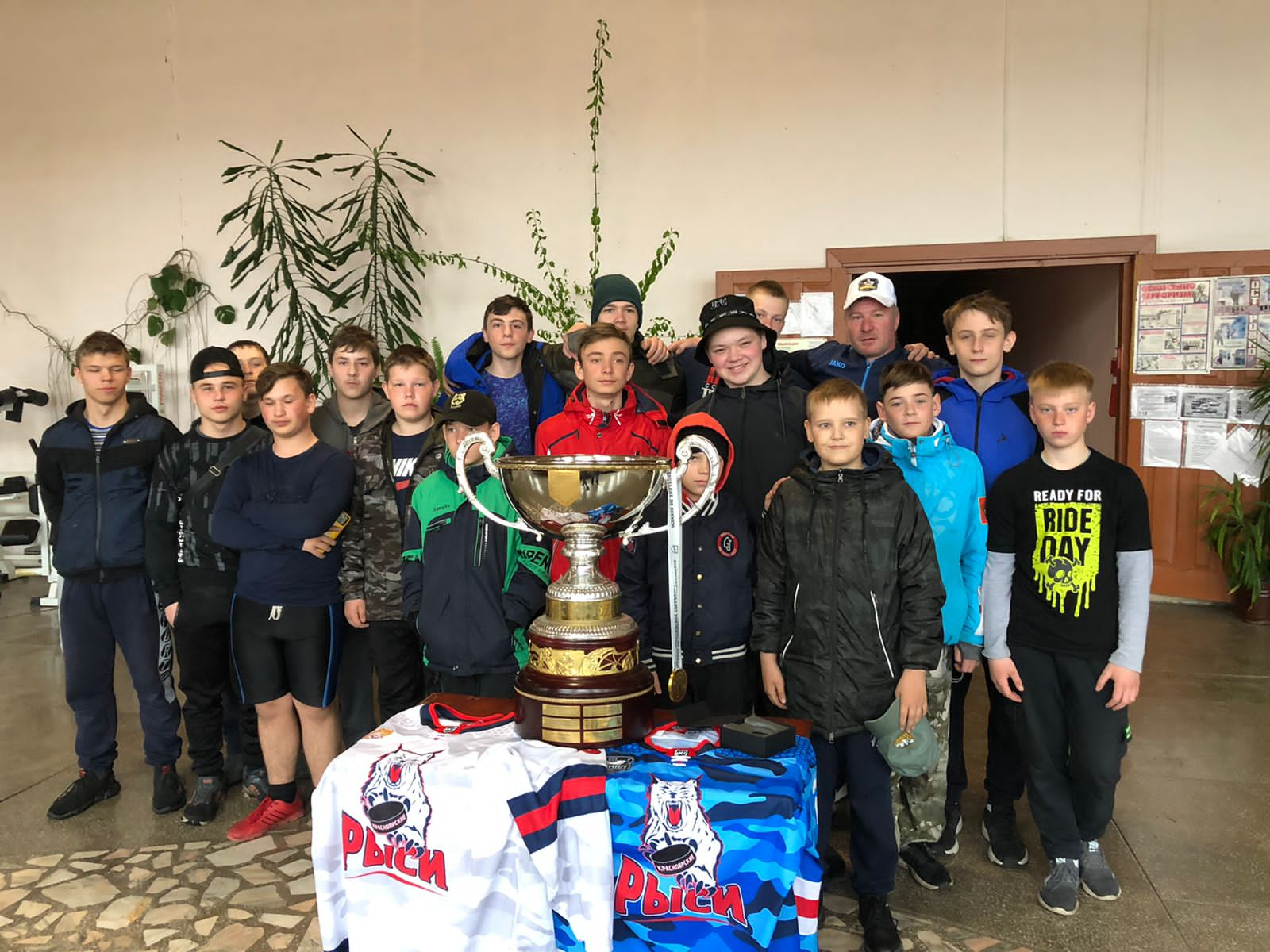 с главным тренером Красноярской команды «Рыси» Евгением Владимировичем Черновым. Команда «Рыси» стала чемпионом России в высшей хоккейной лиге сезона 2021-2022г.г. и Евгению Владимировичу было что рассказать ребятам и показать.	5 мая состоялось открытие футбольного сезона. Участие в первой встрече приняли 2 команды «Вымпел» и «Восход». В ходе упорной борьбы победу одержала команда «Вымпел» в составе Никиты Ловцевича, Константина Евшова, Ильи Кривоносова, Влада Локтионова, Дмитрия Пучковского, Андрея Болоцкого, Ивана Морева. С небольшим отставанием сыграла команда «Восход» в составе Данила Горбунова, Андрея Горбатенко, Александра Морозова, Матвея Хмара, Дмитрия Макарова, Александра Ускова, Виктора Харитонова. Никакого отчаяния: футбольный сезон только начался, все победы впереди. Пожелаем ребятам удачи!	6 мая прошли соревнования по стрельбе из пневматической винтовки. Участниками стали 29 человек, из них 18 мужчин и 11 женщин. 	По итогам соревнований победителями среди мужчин стали: 		Николай Александрович Морозов, 		Анатолий Александрович Татаренко, 		Виталий Викторович Гардт. 	Среди женщин места распределились следующим образом: 		Инна Ивановна Сафонова, 		Ольга Анатольевна Таран, 		Екатерина Алексеевна Филатова._____________________________________________________________Страница  11 № 5/211 «Балахтонские вести»  30  мая  2022 года__________________________________________________________________________________	Заключительным и очень зрелищным мероприятием, приуроченным ко Дню Победы, явился велопробег, который прошёл накануне митинга 9 мая. В велопробеге приняло участие 19 человек, среди них и взрослые, и дети. Основным атрибутом стало знамя Победы, которое развивалось на велосипеде возглавившего велопробег Кирилла Загоровского, у остальных участников велопробега обязательным атрибутом стал российский триколор и георгиевская ленточка.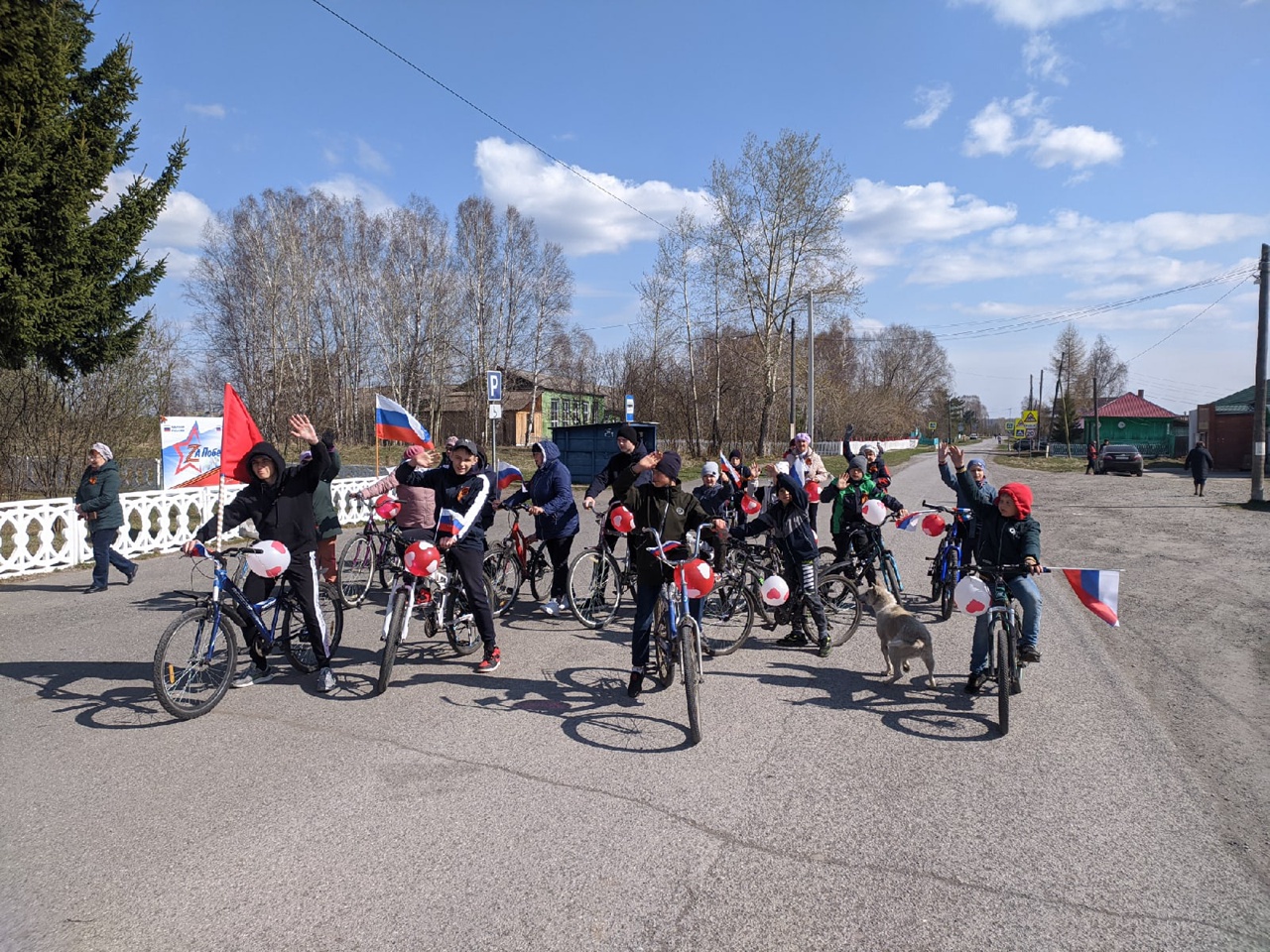 	Основным лейтмотивом всех мероприятий, приуроченных ко Дню Великой Победы, стало воспитание патриотизма у подрастающего поколения, чувство гордости за нашу страну и  вечной благодарности тем, кто сохранил свободу и независимость нашей Родины.НОВОСТИ КУЛЬТУРЫМирные окна, окна Победы с улиц сегодня видны, 
Близится наше 9 Мая - праздник Великой страны! 
Светлые окна с символикой мирной память Победы хранят... 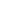 	Балахтонский сельский Дом культуры провёл цикл мероприятий, посвященных Великой Победе в Отечественной войне.	4 мая мы, совместно с учащимися школы, приняли участие во Всероссийской акции «Окна Победы», украсив окна сельского Дома культуры. Таким образом мы выразили признательность всем участникам той страшной войны и почтили память павших героев. Превратив окна в галерею памяти, мы выразили благодарность всем, кто сделал возможным наше мирное небо.	«Как хорошо на свете без войны!» - так называлась выставка детских рисунков, которая была расположена в Фойе нашего Дома культуры.	7 мая дети, под руководством Инны Ивановны Сафоновой, подготовили патриотическую акцию «Голубь мира». В небо были выпущены разноцветные воздушные шары.Белый голубь – символ мира, ты взлети на шар земной!Катастрофы, беды, войны пусть обходят стороной!_____________________________________________________________Страница  12 № 5/211 «Балахтонские вести»  30  мая  2022 года__________________________________________________________________________________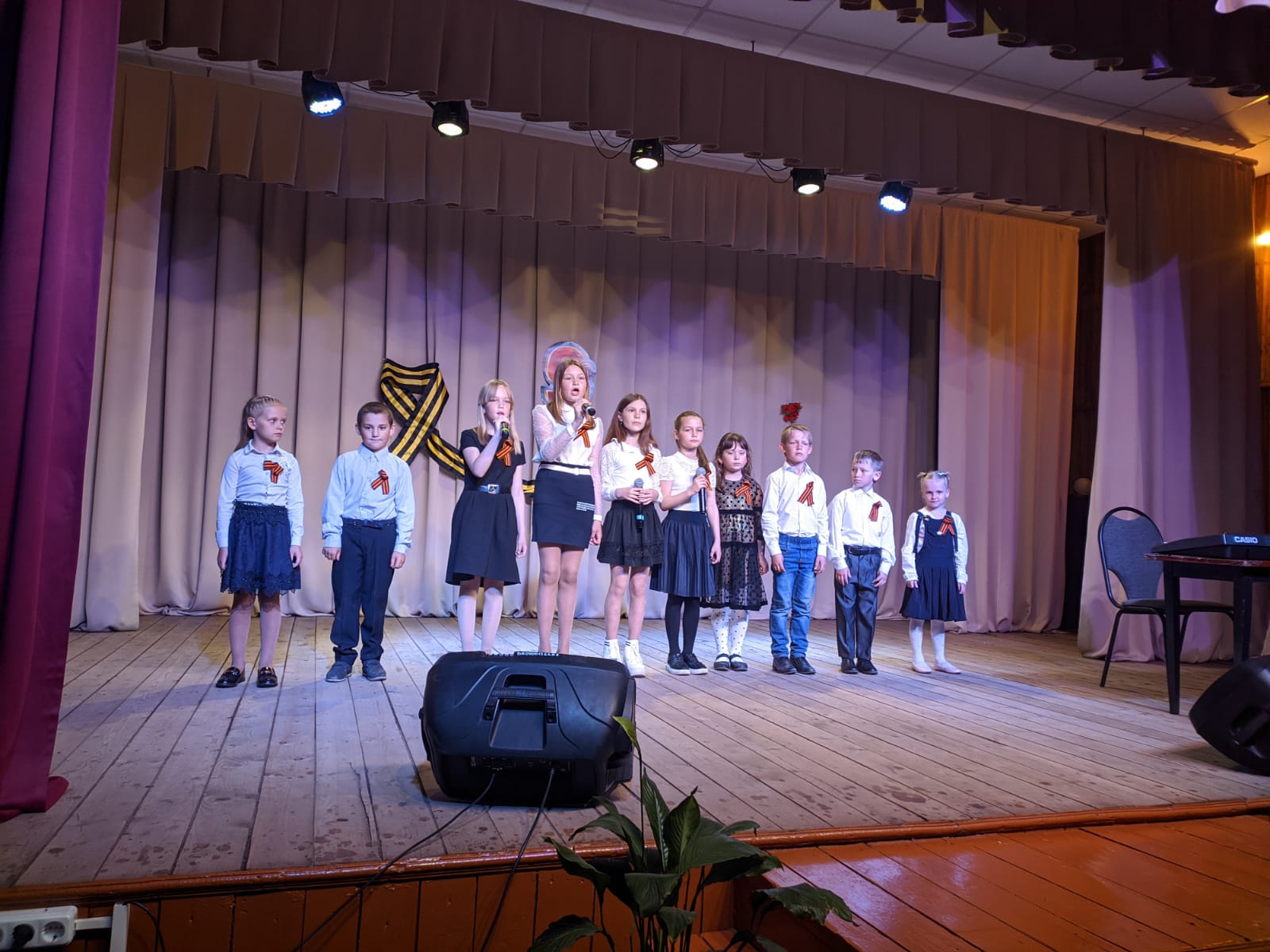 	Вечером, 7 мая, в нашем Доме культуры состоялся праздничный концерт «Помним, любим, чтим…», посвященный  знаменательному Дню Победы. Перед гостями выступили: ансамбль «Родные просторы», детский хор «Журавлёнок», детский вокальный ансамбль «Улыбка», учащиеся Балахтонской школы и участники художественной самодеятельности. В ходе праздничного концерта были исполнены стихи и песни военных лет, современные музыкальные композиции, посвящённые Великой Отечественной войне. Зрители, не сдерживая своих эмоций, подпевали и в такт аплодировали каждому выступлению. 	Ярким, эмоциональным и завораживающим стало выступление школьников. Театр моды «Помним, чтим, гордимся», под руководством педагогов школы Светланы Александровны Лобос и Марины Геннадьевны Мошкиной, не оставил равнодушным ни одного зрителя.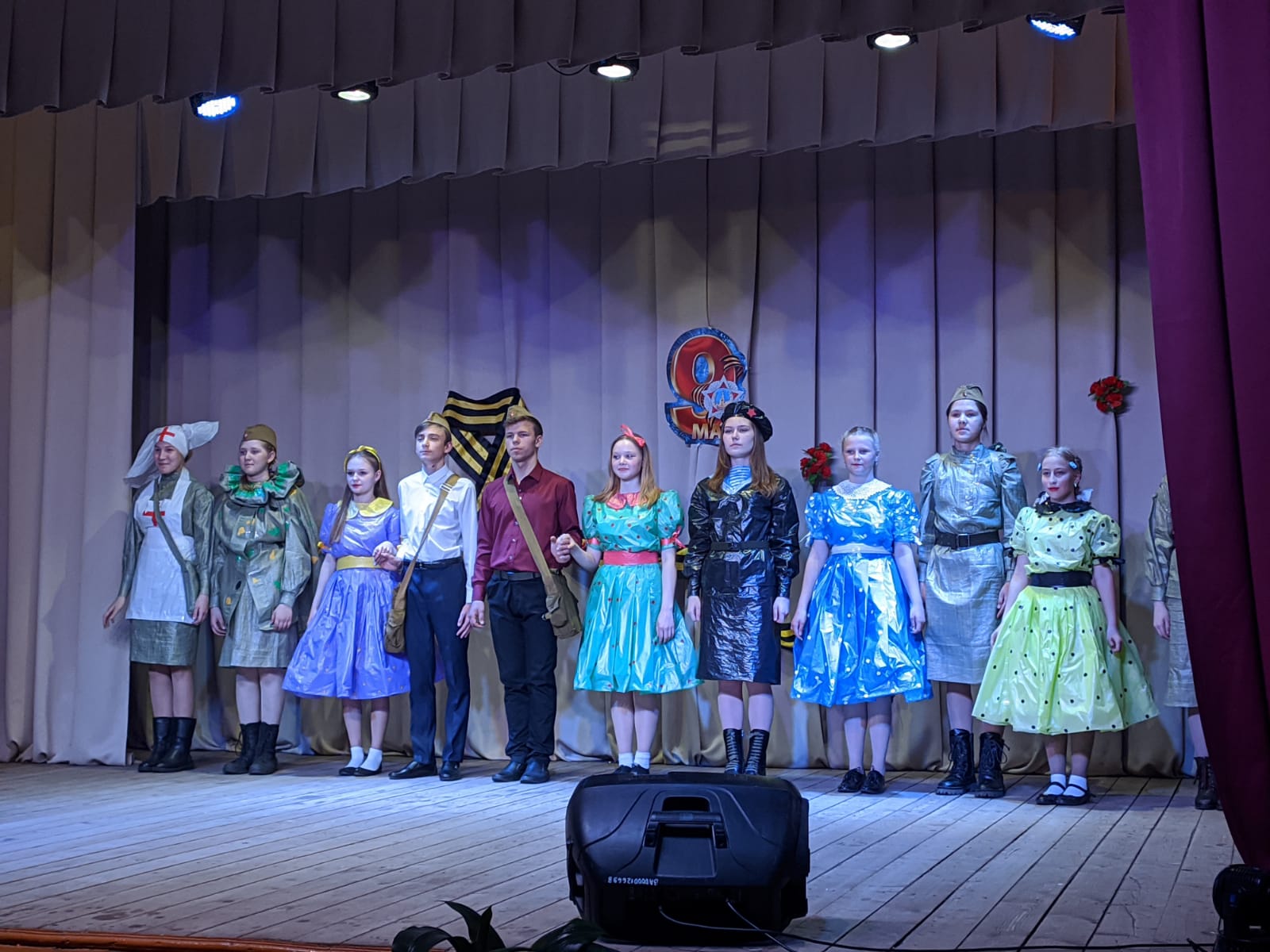 	Финальным выступлением стала песня «За победу». 	Мы надеемся, что праздничный концерт оставил глубокое впечатление в сердце каждого присутствующего. Долг каждого ныне живущего человека – сохранить память о героях, воевавших ради чистого голубого неба над головой, ради нашего будущего. Пусть светлая память о них будет жить вечно в наших сердцах!
	С 22 апреля по 15 мая 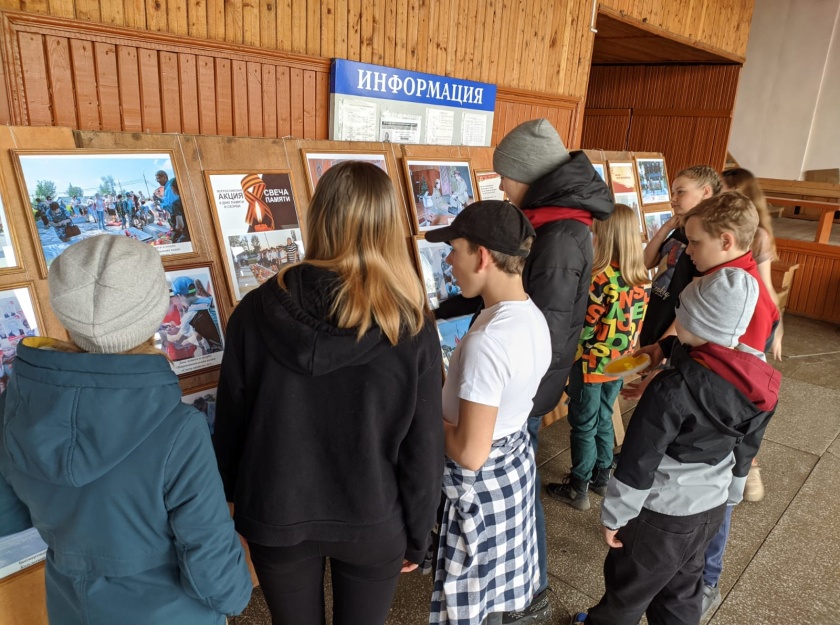 	в Балахтонском СДК 	проходила фотовыставка 	«ПАМЯТЬ НАШЕЙ ПОБЕДЫ!» 	Районного Дома ремесел._____________________________________________________________Страница  13 № 5/211 «Балахтонские вести»  30  мая  2022 года__________________________________________________________________________________ОСОБЫЙ ПРОТИВОПОЖАРНЫЙ РЕЖИМУважаемые жители Балахтонского сельсовета!	Администрацией Балахтонского сельсовета принято распоряжение от 18.04.2022  № 20-р «О введении особого противопожарного режима на  территории муниципального образования Балахтонский сельсовет с 29.04.2022г.»	На период действия особого противопожарного режима на территориях села Балахтон и деревень Ничково, Глушково, Красный Яр и Мальфино:	- запрещается разведение костров; 	- запрещается использование открытого огня;	- запрещается сжигание прошлогодней травы и мусора;	- запрещается пребывание граждан в лесах;	- гражданам необходимо неуклонно соблюдать требования пожарной безопасности в быту;- ограничить курение на территории населенных пунктов, на территории вблизи сельхозугодий.	Органам местного самоуправления систематически проводить разъяснительную работу с населением по соблюдению правил пожарной безопасности и действиях в случае возникновения пожара.Если вы обнаружили очаги возгорания, немедленно известите противопожарную службу по телефону 01!Агентство по гражданской обороне, чрезвычайным ситуациям и пожарной безопасности Красноярского края информирует, что в Постановление Правительства Красноярского края от 21.07.2009г. № 380-п «Об утверждении Порядка использования бюджетных ассигнований резервного фонда правительства Красноярского края» внесены изменения, которые вступают в силу с 16.05.2022г. 	Изменения предусматривают предоставление выплат денежного вознаграждения гражданам, сообщившим в правоохранительные органы достоверной информации о лицах, виновных в возникновении природных пожаров на территории края. Размер выплаты составляет 10 тысяч рублей. 	Утверждено Положение о выплатах, утверждена процедура их предоставления.	Гражданину, обнаружившему факт поджога, необходимо сообщить об этом в правоохранительные органы МВД или МЧС, звонок может быть совершён по телефонным номерам 101, 102, 112._____________________________________________________________Страница  14 № 5/211 «Балахтонские вести»  30  мая  2022 года__________________________________________________________________________________ПОЗДРАВЛЯЕМ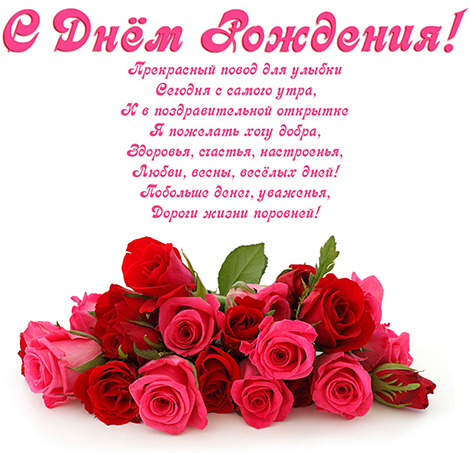                                                      30 МАЯ СЕМИДЕСЯТИЛЕТНИЙ ЮБИЛЕЙ ОТМЕТИТНИНА ИВАНОВНА БЫЗОВАВ этот день Вам желаем здоровья,
Много радости, счастья, тепла.
И семья чтобы Вашей любовью,
Словно солнцем, согрета была!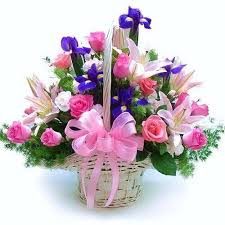 Молодой и негаснущей страстью
Будет полон для вас каждый час.
Пусть здоровьем, успехом и счастьем
Ваши близкие радуют Вас!В.А. Мецгер – Глава Балахтонского сельсовета               Е.А. Гардт – председатель сельского Совета депутатовПоздравляем с шестидесятилетним юбилеемФёдора Павловича ЗиневичаСегодня день рождения у вас, 
 Мы искренне, сердечно поздравляем.
От всей души хотим вам пожелать 
Любви, здоровья без конца и края.

И пусть виски седые — не беда,
Ведь главное – быть молодым в душе.
Желаем оптимизма навсегда,
Быть иногда немного в кураже.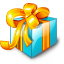 Администрация Балахтонского сельсовета_____________________________________________________________Страница  15 № 5/211 «Балахтонские вести»  30  мая  2022 года__________________________________________________________________________________ОФИЦИАЛЬНОАДМИНИСТРАЦИЯ БАЛАХТОНСКОГО СЕЛЬСОВЕТАКОЗУЛЬСКОГО РАЙОНА КРАСНОЯРСКОГО КРАЯПОСТАНОВЛЕНИЕ25.04.2022                                                                      с. Балахтон                                                                                 № 08 Об утверждении Порядка информирования населения об установке дорожного знака или нанесении разметки на автомобильных дорогах общего пользования местного значения муниципального образования Балахтонский сельсоветВ целях снижения аварийности на автомобильных дорогах общего пользования местного значения, смертности населения от дорожно-транспортных происшествий, в соответствии с Федеральными законами от 10.12.1995 № 196-ФЗ «О безопасности дорожного движения», от 06.10.2003 № 131-ФЗ «Об общих принципах организации местного самоуправления в Российской Федерации», руководствуясь Уставом Балахтонского сельсовета Козульского района Красноярского края, ПОСТАНОВЛЯЮ:	1. Утвердить Порядок информирования населения об установке дорожного знака или нанесении разметки на автомобильных дорогах общего пользования местного значения муниципального образования Балахтонский сельсовет, согласно приложения.2. Контроль за исполнением настоящего постановления оставляю за собой.3. Постановление вступает в силу в день, следующий за днём его официального опубликования в местном печатном издании «Балахтонские вести», подлежит размещению на официальном сайте администрации сельсовета: http:balahton.ru.Глава Балахтонского сельсовета                                                                                                                    В.А. МецгерАДМИНИСТРАЦИЯ БАЛАХТОНСКОГО СЕЛЬСОВЕТАКОЗУЛЬСКОГО РАЙОНА КРАСНОЯРСКОГО КРАЯПОСТАНОВЛЕНИЕ26.04.2022                                                                      с. Балахтон                                                                                 № 09 Об утверждении административного регламента предоставления муниципальной услуги «Дача письменных разъяснений налогоплательщикам по вопросам применения нормативных правовых актов муниципального образования о местных налогах и сборах»В соответствии с Федеральным законом от 06.10.2003 № 131-ФЗ «Об общих принципах организации местного самоуправления в Российской Федерации», статьей 21 Налогового кодекса РФ, с целью обеспечения открытости и общедоступности информации о предоставлении муниципальных услуг физическим и (или) юридическим лицам, руководствуясь Уставом Балахтонского сельсовета Козульского района Красноярского края, ПОСТАНОВЛЯЮ:1. Утвердить административный регламент предоставления муниципальной услуги «Дача письменных разъяснений налогоплательщикам по вопросам применения нормативных правовых актов муниципального образования о местных налогах и сборах», согласно приложению.2. Контроль за исполнением настоящего постановления оставляю за собой.3. Постановление вступает в силу в день, следующий за днём его официального опубликования в местном печатном издании «Балахтонские вести», подлежит размещению на официальном сайте администрации сельсовета: http:balahton.ru.Глава Балахтонского сельсовета                                                                                                                    В.А. МецгерАДМИНИСТРАЦИЯ БАЛАХТОНСКОГО СЕЛЬСОВЕТАКОЗУЛЬСКОГО РАЙОНА КРАСНОЯРСКОГО КРАЯПОСТАНОВЛЕНИЕ26.04.2022                                                                      с. Балахтон                                                                                 № 10Об утверждении реестра муниципальных услугРуководствуясь Федеральным законом от 06.10.2003 № 131-ФЗ «Об общих принципах организации местного самоуправления в Российской Федерации», Федеральным законом от 27.07.2010 № 210-ФЗ «Об организации предоставления государственных и муниципальных услуг», в целях обеспечения открытости и общедоступности информации о предоставлении муниципальных услуг физическим и (или) юридическим лицам, постановлением администрации Балахтонского сельсовета от 03.05.2017 г. №23 «Об утверждении Положения о реестре муниципальных услуг», в соответствии с решением Балахтонского сельского Совета депутатов Козульского района Красноярского края от 20.04.2022 №14-101р «О внесении изменения в Решение сельского Совета депутатов от 29.01.2020 № 38-203р «Об утверждении перечня муниципальных  услуг,  предоставляемых  администрацией  Балахтонского  сельсовета  в  соответствии  с _____________________________________________________________Страница  16 № 5/211 «Балахтонские вести»  30  мая  2022 года__________________________________________________________________________________административным Регламентом предоставления муниципальных услуг»», руководствуясь статьями 17, 31 Устава муниципального образования Балахтонский сельсовет, ПОСТАНОВЛЯЮ:1. Утвердить реестр муниципальных услуг в соответствием с приложением.2. Считать утратившим силу постановление администрации Балахтонского сельсовета от 11.02.2020 № 15 «Об утверждении реестра муниципальных услуг».3. Контроль за исполнением настоящего постановления оставляю за собой.4. Постановление вступает в силу в день, следующий за днём его официального опубликования в местном печатном издании «Балахтонские вести», подлежит размещению на официальном сайте администрации сельсовета: http:balahton.ru.Глава Балахтонского сельсовета                                                                                                                     В.А. МецгерАДМИНИСТРАЦИЯ БАЛАХТОНСКОГО СЕЛЬСОВЕТАКОЗУЛЬСКОГО РАЙОНА КРАСНОЯРСКОГО КРАЯКОМИССИЯ ПО ЧРЕЗВЫЧАЙНЫМ СИТУАЦИЯМ И ПОЖАРНОЙ БЕЗОПАСНОСТИРЕШЕНИЕ20.05.2022                                                                      с. Балахтон                                                                                № 08Утверждении перечня неиспользуемых (ветхих) строений, зданий, помещений, сооружений из реестра муниципального имущества, подлежащих ликвидации, сносуКомиссия по предупреждению и ликвидации чрезвычайных ситуаций и пожарной безопасности, на основании решения КЧС и ПБ от 14.03.2022 №08 «Об утверждении плана действий по обеспечению пожарной безопасности на территории Балахтонского сельсовета на 2022 год», от 18.04.2022 №06 «О введении режима чрезвычайной ситуации», распоряжения администрации Балахтонского сельсовета от 13.05.2022 №22-р «О Введении с 12  мая 2022 режима повышенной готовности на территории муниципального образования Балахтонский сельсовет», в рамках обеспечения пожарной безопасности на территории Балахтонского сельсовета, РЕШИЛА:	1. Утвердить перечень неиспользуемых (ветхих) строений, зданий, помещений, сооружений из реестра муниципального имущества, подлежащих, ликвидации, сносу, согласно приложения.2. Контроль за исполнением Решения оставляю за собой.3. Решение вступает в силу со дня его подписания.Глава сельсовета Балахтонского сельсовета, председатель КЧС                                                                                В.А. МецгерПРИЛОЖЕНИЕ к Решению КЧС и ПБ от 20.05.2022 №08ПЕРЕЧЕНЬ неиспользуемых (ветхих) строений, зданий, помещений, сооружений из реестра муниципального имущества, подлежащих, ликвидации, сносуАДМИНИСТРАЦИЯ БАЛАХТОНСКОГО СЕЛЬСОВЕТАКОЗУЛЬСКОГО РАЙОНА КРАСНОЯРСКОГО КРАЯКОМИССИЯ ПО ЧРЕЗВЫЧАЙНЫМ СИТУАЦИЯМ И ПОЖАРНОЙ БЕЗОПАСНОСТИРЕШЕНИЕ24.05.2022                                                                      с. Балахтон                                                                                № 09О мерах по обеспечению безопасности людей на водных объектах муниципального образования Балахтонский сельсовет в летний период 2022 годаВ соответствии с подпунктом пункта 1 статьи 1 Закона Красноярского края от 15.10.2015 № 9-3724 «О закреплении  вопросов  местного  значения  за  сельскими  поселениями  Красноярского  края»  для __________________________________________________________Страница  17 № 5/211 «Балахтонские вести»  30  мая  2022 года__________________________________________________________________________________обеспечения безопасности людей на водных объектах в летний период 2022 года, на территории сельсовета, с целью предотвращения возникновения чрезвычайной ситуации, комиссия по предупреждению и ликвидации чрезвычайных ситуаций и пожарной безопасности, РЕШИЛА:	1. Запретить купание на р. Чулым в д. Красный яр, на прудах д. Ничково, с. Балахтон, выставить в указанных местах запрещающие знаки, в связи с отсутствием разрещённых безопасных мест для купания и массового отдыха людей.	2. Контроль за исполнением запретов, в местах, запрещённых для купания, организацию патрулирования несанкционированных (запрещенных) мест отдыха людей возложить на техника по благоустройству и пожарной безопасности администрации сельсовета.	3. Контроль за исполнением решения оставляю за собой.	4. Решение вступает в силу со дня его подписания и подлежит опубликованию в местном периодическом издании «Балахтонские вести» и официальном сайте администрации сельсовета.Глава Балахтонского сельсовета, председатель КЧС                                                                                 В.А. МецгерБАЛАХТОНСКИЙ СЕЛЬСКИЙ СОВЕТ ДЕПУТАТОВКОЗУЛЬСКОГО РАЙОНА КРАСНОЯРСКОГО КРАЯРЕШЕНИЕ23.05.2022                                                                      с. Балахтон                                                                      № 15-106р	О прекращении полномочий избирательной комиссии муниципального образования Балахтонский сельсовет	В соответствии с частью 14 статьи 9 Федерального закона от 14.03.2022 № 60-ФЗ «О внесении изменений в отдельные законодательные акты Российской Федерации», Балахтонский сельский Совет депутатов РЕШИЛ: 	1. Прекратить полномочия избирательной комиссии муниципального образования Балахтонский сельсовет. 	2. Признать утратившим силу Решение Балахтонского сельского Совета депутатов от 24.11.2017г. № 21-106р «О формировании состава избирательной комиссии муниципального образования Балахтонский сельсовет Козульского района Красноярского края».	3. Направить настоящее Решение в Избирательную комиссию Красноярского края.	4. Опубликовать настоящее Решение в местном периодическом издании «Балахтонские вести».	5. Настоящее Решение вступает в силу в день, следующий за днём его официального опубликования в местном периодическом издании «Балахтонские вести».Председатель Балахтонского сельского Совета  депутатов                                                                                                   Е.А. ГардтГлава Балахтонского сельсовета                                                                                                                                В.А. Мецгер	______________________________________________________Балахтонские вести Учредитель: Балахтонский сельский Совет депутатов Козульского района 	Наш адрес: с. Балахтон ул. Советская 82В	Газета выходит один раз в месяц 	Тираж  30  экземпляров	Ответственный за выпуск  и редактор Елена Арнольдовна ГардтС электронной версией газеты можно ознакомиться                                                          на сайте Балахтонского сельсовета https://balahton.ru/№ п/пНаименование имуществаадрес (местоположение) имуществаБалансовая стоимость имущества (руб.)1Квартира Кадастровый номер 24:21:0901004:183, Общей площадью 23,0 кв.мКрасноярский край,Козульский район,с. Балахтон, ул. Комарова,д. 14, кв. 227, 9232Квартира Кадастровый номер 24:21:0901004:186, Общей площадью 21,9 кв.мКрасноярский край,Козульский район,с. Балахтон, ул. Комарова,д. 14, кв. 127,9233Здание-Зернохранилища, кадастровый номер 24:21:0904001:165, общей площадью 621,7кв.мКрасноярский край, Козульский район, д. Ничково,  ул.Молодежная, д.323213679,21